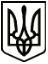 МЕНСЬКА МІСЬКА РАДА(шістнадцята сесія восьмого скликання) РІШЕННЯ25 січня 2022 року 	м. Мена	№06Про внесення змін до Програми соціальної підтримки жителів Менської міської територіальної громади на 2022-2024 роки» та Порядку реалізації Програми соціальної підтримки жителів Менської міської територіальної громади на 2022 – 2024 роки З метою забезпечення належної реалізації Програми соціальної підтримки жителів Менської міської територіальної громади на 2022-2024 роки, враховуючи виклики сьогодення, керуючись Законом України «Про місцеве самоврядування в Україні», Менська міська радаВИРІШИЛА:1. Внести наступні зміни до рішення Менської міської ради від 09.12.2021 № 813 «Про Програму соціальної підтримки жителів Менської міської територіальної громади на 2022-2024 роки»:1) У Порядку реалізації Програми соціальної підтримки жителів Менської міської територіальної громади на 2022 – 2024 роки (додаток 2 до рішення) розділ 7. «Оплата ритуальних послуг, наданих при похованні безрідних, бездомних, невідомих та осіб, від поховання яких відмовилися родичі», доповнити абзацами наступного змісту: «Для організації поховання, ритуальною службою надаються наступні послуги та предмети ритуальної належності:- труна;        - перевезення, перенесення тіла (до моргу, з моргу до місця поховання);        - копання могили (викопування могили ручним або механічним способом, опускання труни з тілом померлого в могилу, закопування могили, формування намогильного насипу);- хрест з табличкою.	У разі перевезення тіла померлого до місця поховання з іншого населеного пункту, що не входить до території Менської міської територіальної громади, оплата наданих ритуальних послуг може бути збільшена до 6500,00 грн в залежності від відстані перевезення (із розрахунку 10 грн за 1 км)». 2) Позицію 7 розділу 7 Програми соціальної підтримки жителів Менської міської територіальної громади на 2022 – 2024 роки (додаток 1 до рішення) викласти у наступній редакції «Оплата ритуальних послуг при похованні безрідних, бездомних, невідомих та осіб від поховання яких відмовились родичі, – до 5000,00 грн, в окремих випадках (при наявності витрат на транспортні послуги при перевезенні тіла з інших населених пунктів, які не входять до території Менської міської територіальної громади, – до 6500 грн».3) Розділ 5 Порядку реалізації Програми соціальної підтримки жителів Менської міської територіальної громади на 2022 – 2024 роки (додаток 2 до рішення) «Надання одноразової грошової допомоги при народження дитини» викласти у наступній редакції:«Допомога при народженні дитини виплачується одному з батьків дитини за умови пред’явлення наступних документів:-	особиста заява про виплату одноразової грошової допомоги, в якій вказується прізвище, ім’я, по-батькові заявника, його адреса, телефон;-	копія паспорта або іншого документу, що посвідчує особу;-	копія індивідуального податкового номера;- копія свідоцтва про народження дитини;- копія талону 2 облікової картки вагітних (форма 113/0), виданного КНП «Менська міська лікарня»;- номер карткового рахунку відкритого в установі банку.Одноразова грошова допомога при народженні дитини виплачується незалежно від місця реєстрації батьків або одного з них.У разі, якщо матір дитини, яка проживає на території Менської міської територіальної громади, народила дитину в іншому медичному закладі, грошова допомога при народженні дитини виплачується при пред'явленні копії направлення до такого медичного закладу, виданного КНП «Менська міська лікарня» у зв'язку з відповідними медичними показниками.Грошова допомога надається на протязі шести календарних місяців з дня народження дитини. Виплата грошової допомоги здійснюється згідно розпорядження міського голови.4) Позицію 5 розділу 7 Програми соціальної підтримки жителів Менської міської територіальної громади на 2022 – 2024 роки (додаток 1 до рішення) викласти у наступній редакції: «Надання грошової допомоги при народженні дитини – 2000,00 грн». 2. Контроль за виконанням рішення покласти на заступника міського голови з питань діяльності виконавчих органів ради В.В.Прищепу та постійну комісію з питань планування, фінансів, бюджету та соціально-економічного розвитку Менської міської ради.Міський голова	Геннадій ПРИМАКОВ